TARIFS PARTICULIERS 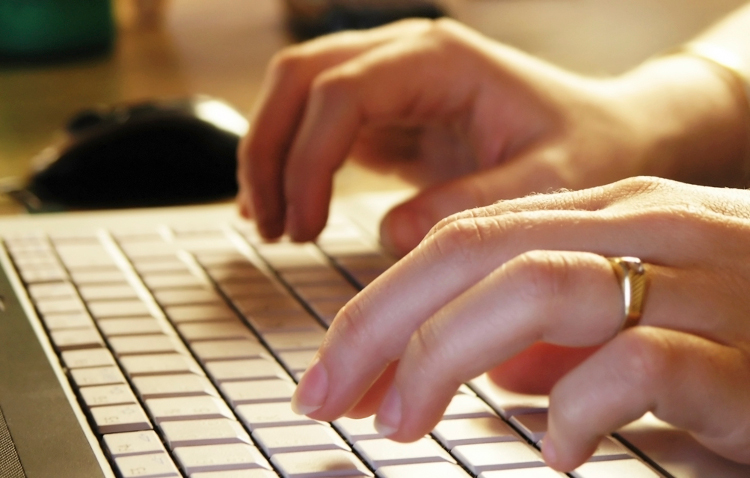 27/03/2017PRESTATIONSPRESTATIONSAvant déduction fiscaleAprès déduction fiscaleDEPLACEMENTDEPLACEMENT38 €19 €DEPLACEMENT + DIAGNOSTICDEPLACEMENT + DIAGNOSTIC50 €25 €PRESTATIONS HORAIRES(Déplacement inclus)Assistance une demi-heure66 €33 €PRESTATIONS HORAIRES(Déplacement inclus)Assistance 1h96 €48 €PRESTATIONS HORAIRES(Déplacement inclus)Demi-heure supplémentaire30 €15 €NOS FORMULES(Déplacement inclus)REMISE EN FORME : comprend un nettoyage de votre pc + reclassement de vos documents + vérification de tous vos paramètres de sécurité + mises à jour, etc.110 €55 €NOS FORMULES(Déplacement inclus)PROTEGEZ VOS ENFANTS : Installation du control parental + formation 30min110 €55 €NOS FORMULES(Déplacement inclus)CHANGEMENT DE FOURNISSEUR D’ACCÉS INTERNET : Partie administrative (Avec portabilité) + Partie installation (Connexion de la box, connexion des postes sur le nouveau réseau, reconfiguration de l’imprimante et changement de la clé de sécurité wifi : optionnel)150 €75 €NOS FORMULES(Déplacement inclus)INSTALLATION COMPLETE : Branchement de votre matériel informatique + Installation de la connexion internet + configuration messagerie + découverte de votre matériel126 €63 €NOS FORMULES(Déplacement inclus)RÉINSTALLATION COMPLÈTE DU SYSTÈME D’EXPLOITATION AVEC MISES À JOUR + LOGICIELS COMPLÉMENTAIRES : Windows 7 / 8 / 8.1 / 10170 €85 €NOS FORMULES(Déplacement inclus)RÉINSTALLATION EXPRESS : comprend uniquement la réinstallation du système d’exploitation. Pas de récupération des données, pas d’installation de mises à jours ni de logiciels complémentaires110 €55 €NOS FORMULES(Déplacement inclus)TRANSFERT DE DONNÉES (option) : transfert du profil utilisateur 30 €15 €FORMATIONFORFAIT : 2H156 €78 €FORMATIONFORFAIT : 4H280€140 €FORMATIONFORFAIT : 6H356€178 €FORMATIONFORFAIT : 10H500 €250 €FORMATIONFORFAIT : 20H900 €450 €